                               PAPRS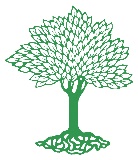 PENNSYLVANIA ASSOCIATION FOR PSYCHIATRIC REHABILITATION SERVICES 2018 Psychiatric Rehabilitation Service AwardsNomination FormNominated for: select oneDistinguished Career Award:    Distinguished Advocate Award: Distinguished Practitioner Award: Outstanding Program Award:              Brief Description of why they are being nominated for this award: Name of who is making the nomination:  							Contact Information: Phone #: 							                                      Email Address:  							Please email this form to mwals1@allied-services.org Name of Person/Agency/Program being nominatedNominee Agency NameNominee Phone NumberNominee Email Address